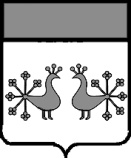 Ивановская областьВерхнеландеховский муниципальный районА Д М И Н И С Т Р А Ц И Я ВЕРХНЕЛАНДЕХОВСКОГО МУНИЦИПАЛЬНОГО РАЙОНАП О С Т А Н О В Л Е Н И Е от   05.12. 2022  №  431- ппос. Верхний ЛандехОб утверждении пороговых значений дохода и стоимости имущества в целях признания граждан малоимущими и предоставления им жилых помещений муниципального жилищного фонда по договорам социального найма В соответствии с Жилищным кодексом Российской Федерации, Законом       Ивановской области от 17.05.2006 № 50-ОЗ «О порядке ведения учета граждан    в качестве нуждающихся в жилых помещениях, предоставляемых по договорам социального найма, и предоставления таким гражданам жилых помещений       по договорам социального найма на территории Ивановской области», решением Совета Верхнеландеховского муниципального района от 26.12.2017 № 31        «Об утверждении Положения о порядке ведения учета граждан в качестве нуждающихся в жилых помещениях, предоставляемых по договорам социального найма и предоставления таким гражданам жилых помещений         по договорам социального найма на территории городского и сельских поселений Верхнеландеховского муниципального района» и в целях признания граждан малоимущими, постановки их на учет и предоставления таким гражданам жилых помещений муниципального жилищного фонда по договорам социального найма на территории Верхнеландеховского муниципального района:1. Установить для признания граждан малоимущими и предоставления им жилых помещений муниципального жилищного фонда по договорам социального найма следующие значения:- пороговое значение дохода гражданина-заявителя и каждого члена его семьи (для предварительной процедуры отбора) – в размере 39957 рублей на каждого члена семьи (приложение 1);- пороговое значение стоимости имущества, находящегося в собственности гражданина-заявителя и каждого члена его семьи, (для предварительной процедуры отбора) – в размере 860706 рублей на каждого члена семьи (приложение 2);- период накопления недостающих средств для приобретения жилья         по нормам предоставления жилого помещения по договору социального найма –                  60 месяцев.2. Принять для расчетов норму предоставления площади жилого помещения по договору социального найма  –  14 квадратных метров общей площади жилья на человека, установленную решением Совета Верхнеландеховского муниципального района от 19.12.2018 № 43                    «Об установлении учетной нормы жилого помещения и установлении нормы предоставления площади жилого помещения по договору социального найма».3.Отменить:постановление администрации Верхнеландеховского муниципального района от 15.12.2021 № 371-п «Об утверждении пороговых значений дохода и стоимости имущества для признания граждан малоимущими в целях постановки на учет в качестве нуждающихся в жилых помещениях муниципального жилищного фонда по договорам социального найма»;постановление администрации Верхнеландеховского муниципального района от 25.01.2022 № 31-п «О внесении изменений в постановление администрации Верхнеландеховского муниципального района от 15.12.2021      № 371-п».4. Настоящее постановление вступает в силу 01.01.2023.Глава Верхнеландеховскогомуниципального района                                                          Н.Н.Смирнова Приложение 1 к постановлению администрации Верхнеландеховского муниципального района от    05.12.2022  №  431 - пРасчет пороговых значений дохода гражданина-заявителя и каждого члена его семьиВ соответствии с Законом Ивановской области от 17.05.2006 № 50-ОЗ      «О порядке ведения учета граждан в качестве нуждающихся в жилых помещениях, предоставляемых по договорам социального найма, и предоставления таким гражданам жилых помещений по договорам социального найма на территории Ивановской области» пороговое значение дохода, приходящегося на каждого члена семьи (ПД) определяется по формуле:ПД = (СЖ/ПН)/РС+ПМ, гдеПД - пороговое значение дохода, приходящегося на каждого члена семьи заявителя;СЖ - расчетный показатель рыночной стоимости приобретения жилого помещения (приложение 2);ПН - период накопления (60 мес.);РС - количество членов семьи;ПМ - среднемесячный минимальный уровень дохода на одного человека (устанавливается в размере двукратного размера прожиточного минимума в расчете на месяц на душу населения, установленного постановлением Правительства Ивановской области от 15.09.2021 № 415-п «Об установлении величины прожиточного минимума на душу населения и по основным социально-демографическим группам населения в Ивановской области на 2022 год» - 12806 руб.).ПД =(860706/60)/1 + 12806×2 = 39957 рублейПриложение 2 к постановлению администрации Верхнеландеховского муниципального района от   05.12.2022  №  431  - пРасчет порогового значения стоимости имущества, находящегося в собственности гражданина-заявителя и членов его семьиВ соответствии с Законом Ивановской области от 17.05.2006 № 50-ОЗ                       «О порядке ведения учета граждан в качестве нуждающихся в жилых помещениях, предоставляемых по договорам социального найма, и предоставления таким гражданам жилых помещений по договорам социального найма на территории Ивановской области», приказом Министерства регионального развития Российской Федерации от 25.02.2005 № 17                   «Об утверждении Методических рекомендаций для органов государственной власти субъектов Российской Федерации и органов местного самоуправления по установлению порядка признания граждан малоимущими в целях постановки на учет и предоставления малоимущим гражданам, признанным нуждающимися в жилых помещениях, жилых помещений муниципального жилищного фонда по договорам социального найма», приказом Министерства строительства и жилищно-коммунального хозяйства Российской Федерации от 20.06.2022          № 501/пр «О нормативе стоимости одного квадратного метра общей площади жилого помещения по Российской Федерации на второе полугодие 2022 года и показателях средней рыночной стоимости одного квадратного метра общей площади жилого помещения по субъектам Российской Федерации на III квартал 2022 года», пороговое значение стоимости имущества, находящегося в собственности гражданина-заявителя и членов его семьи, принимается равным расчетному показателю рыночной стоимости жилого помещения.Расчетный показатель рыночной стоимости приобретения жилого помещения по норме предоставления жилого помещения по договору социального найма (СЖ) определяется по формуле:СЖ = НП×РС×РЦ,  гдеНП - норма предоставления жилого помещения на одного члена семьи (14 кв. м);РС - количество членов семьи;РЦ - средняя расчетная рыночная цена 1 кв. м жилья (61 479 руб.).СЖ = 14×1×61479 = 860706 руб.